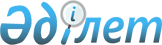 О признании утратившими силу некоторых постановлений акимата Акмолинской областиПостановление акимата Акмолинской области от 20 марта 2020 года № А-4/152. Зарегистрировано Департаментом юстиции Акмолинской области 30 марта 2020 года № 7764
      В соответствии с Законом Республики Казахстан от 6 апреля 2016 года "О правовых актах", акимат Акмолинской области ПОСТАНОВЛЯЕТ:
      1. Признать утратившими силу некоторые постановления акимата Акмолинской области согласно приложению, к настоящему постановлению.
      2. Настоящее постановление вступает в силу со дня государственной регистрации в Департаменте юстиции Акмолинской области и вводится в действие со дня официального опубликования. Перечень признанных утратившими силу, некоторых постановлений акимата Акмолинской области
      1. Постановление акимата Акмолинской области "Об утверждении регламентов государственных услуг в области лесного хозяйства" от 14 сентября 2015 года № А-9/428 (зарегестрировано в Реестре государственной регистрации нормативно правовых актов № 5022, опубликовано 30 октября 2015 года в информационно-правовой системе "Әділет").
      2. Постановление акимата Акмолинской области "Об утверждении регламентов государственных услуг в области охраны окружающей среды" от 29 сентября 2015 года № А-10/449 (зарегистрировано в Реестре государственной регистрации нормативных правовых актов № 5033, опубликовано 11 ноября 2015 года в информационно-правовой системе "Әділет").
      3. Постановление акимата Акмолинской области "Об утверждении регламентов государственных услуг в области регулирования использования водного фонда" от 19 октября 2015 года № А-10/468 (зарегистрировано в Реестре государственной регистрации нормативных правовых актов № 5083, опубликовано 9 декабря 2015 года в информационно-правовой системе "Әділет").
      4. Постановление акимата Акмолинской области "Об утверждении регламентов государственных услуг в области животного мира" от 12 ноября 2015 года № А-11/523 (зарегистрировано в Реестре государственной регистрации нормативных правовых актов № 5128, опубликовано 29 декабря 2015 года в информационно-правовой системе "Әділет").
      5. Постановление акимата Акмолинской области "О внесении изменений в постановление акимата Акмолинской области от 29 сентября 2015 года № А-10/449 "Об утверждении регламентов государственных услуг в области охраны окружающей среды" от 31 мая 2016 года № А-7/253 (зарегестрировано в Реестре государственной регистрации нормативно правовых актов № 5441, опубликовано 18 июля 2016 года в информационно-правовой системе "Әділет").
      6. Постановление акимата Акмолинской области "О внесении изменений в постановление акимата Акмолинской области от 19 октября 2015 года № А-10/468 "Об утверждении регламентов государственных услуг в области регулирования использования водного фонда" от 25 июля 2019 года № А-8/348 (зарегистрировано в Реестре государственной регистрации нормативных правовых актов № 7308, опубликовано 12 августа 2019 года в Эталонном контрольном банке нормативно правовых актов Республики Казахстан в электронном виде).
      7. Постановление акимата Акмолинской области "О внесении изменений в постановление акимата Акмолинской области от 29 сентября 2015 года № А-10/449 "Об утверждении регламентов государственных услуг в области охраны окружающей среды" от 30 июля 2019 года № А-8/362 (зарегистрировано в Реестре государственной регистрации нормативно правовых актов № 7312, опубликовано 12 августа 2019 года в Эталонном контрольном банке нормативно правовых актов Республики Казахстан в электронном виде).
					© 2012. РГП на ПХВ «Институт законодательства и правовой информации Республики Казахстан» Министерства юстиции Республики Казахстан
				
      Аким Акмолинской области

Е.Маржикпаев
Приложение
к постановлению акимата
Акмолинской области
от "30" марта 2020 года
№ А-4/152